20 oktober 2017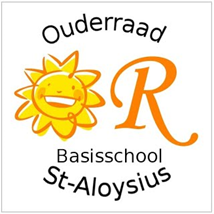 PRESENTEERT:“Hesje & helm” door Poppentheater Sloef Poppentheater Sloef is een reizend klassiek poppentheater, dat in 1980 te Aalst werd opgericht door Frans Gits. Hij schrijft zelf zijn leuke verhalen die hij solo en live brengt door middel van handpoppen. Hij creëert de ‘magische sfeer van weleer’ maar met een snuifje vernieuwing. Het theater zorgt voor een leuke interactie tussen poppen en publiek en er wordt ook voor een leuk meezingliedje gezorgd!De voorstelling “Hesje en helm” wil kleuters en de leerlingen van het 1ste en 2de leerjaar op een ludieke en begrijpbare manier laten kennismaken met het thema verkeersveiligheid. Hierbij komen fluohesjes en fietshelmen aan bod. Agent Snor geeft een korte les ‘Verkeer’ en samen met Sloefke slaagt hij erin om de heks Leanarda, die wat grapjes wil uithalen met het verkeersbord van aan de schoolpoort, te stoppen! Op vrijdag 27 oktober 2017 komt poppentheater Sloef naar onze school en zullen onze peuters, kleuters en de leerlingen van het 1ste en 2de leerjaar kunnen genieten van een voorstelling aangepast per leeftijdsgroep. Aansluitend hierop heeft de ouderraad geïnvesteerd in fluohesjes, die in november ter beschikking gesteld worden van de kleuterklassen en de klassen van het 1ste, 2de en 3de leerjaar. Wij hopen dat het poppentheater en de fluohesjes samen met alle kinderen – en natuurlijk ook de mama’s en papa’s – bijdragen tot een veilige schoolomgeving.Wij wensen jullie kapoenen een leerrijke en leuke voorstelling toe!Christa Van den WyngaertProjectleider poppentheaterKrista Haegeman en Filip De BoeckCo-voorzitters Ouderraad